Сумська міська радаVІІІ СКЛИКАННЯ ХІV СЕСІЯРІШЕННЯ          З метою підвищення якості надання адміністративних послуг через управління «Центр надання адміністративних послуг у м. Суми» Сумської міської  ради,  забезпечення їх відкритості  та доступності  та  запобігання проявам корупції, відповідно до законів України «Про адміністративні послуги», «Про Перелік документів дозвільного характеру», розпорядження Кабінету  Міністрів  України  від  16.05.2014  № 523-р  «Деякі  питання  надання адміністративних послуг органів виконавчої влади через центри надання адміністративних послуг»,  керуючись статтею 25 Закону України «Про місцеве самоврядування в Україні», Сумська міська радаВИРІШИЛА:        1. Затвердити перелік адміністративних послуг, які надаються через управління «Центр надання адміністративних послуг у м. Суми» Сумської міської ради  згідно з додатком 1.        2. Затвердити перелік адміністративних послуг, які надаються через територіальні підрозділи та віддалені робочі місця управління «Центр надання адміністративних послуг у м. Суми» Сумської міської ради  згідно з додатками 2, 3, 4, 5.        3. Затвердити перелік комунальних та консультаційних послуг, які надаються через управління «Центр надання адміністративних послуг у            м. Суми» Сумської міської ради та його територіальні підрозділи згідно з додатком 6.        4. Затвердити форму інформаційних та технологічних карток адміністративних послуг, суб’єктами надання яких є Сумська міська рада та її структурні підрозділи згідно з додатками 7, 8.         5. У  разі  внесення будь-яких змін, що стосуються   порядку  надання    адміністративних послуг, суб’єкт надання відповідних адміністративних послуг не пізніше 3 робочих днів інформує управління «Центр надання адміністративних послуг у м. Суми» Сумської міської ради та  готує відповідні зміни до інформаційних та технологічних карток згідно з вимогами  чинного законодавства України.        6. Визнати такими, що втратили чинність, рішення Сумської міської ради від 24.06.2020 року № 6997-МР "Про затвердження переліку адміністративних послуг, які надаються через управління «Центр надання адміністративних послуг у м. Суми» Сумської міської ради та його територіальні підрозділи" та рішення Сумської міської ради від 24.12.2020 року № 88-МР "Про внесення змін до рішення Сумської міської ради від 24 червня 2020 року № 6997-МР «Про затвердження переліку адміністративних послуг, які надаються через управління «Центр надання адміністративних послуг у м. Суми» Сумської міської ради та його територіальні підрозділи».       7. Організацію виконання даного рішення покласти на керуючого справами виконавчого комітету Павлик Ю.А.Сумський міський голова					Олександр ЛИСЕНКОВиконавець: Стрижова Алла  «Рішення доопрацьовано і вичитано, текст відповідає оригіналу прийнятого рішення та вимогам статей 6 – 9 Закону України «Про доступ до публічної інформації» та Закону України «Про захист персональних даних».          Проект рішення Сумської міської ради «Про затвердження переліку адміністративних послуг, які надаються через управління «Центр надання адміністративних послуг у м. Суми» Сумської міської ради» був завізований: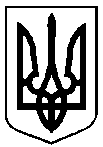 від 24 листопада 2021року  № 2285-МРм. СумиПро затвердження переліку адміністративних послуг, які надаються через управління «Центр надання адміністративних послуг у м. Суми» Сумської міської ради, його територіальні підрозділи та віддалені робочі місця адміністраторівНачальник управління «Центр надання адміністративних послуг у м. Суми» Сумської міської ради – адміністраторАлла  СТРИЖОВАГоловний спеціаліст-юрисконсульт відділу з питань прийому документів по державній реєстрації управління «Центр надання адміністративних послуг у м. Суми»Ольга ЧУВАКОВАКеруючий справами виконавчогокомітетуЮлія ПАВЛИКНачальник правового управління Сумської міської радиОлег ЧАЙЧЕНКОСекретар Сумської міської радиОлег РЄЗНІК